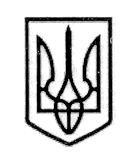 У К Р А Ї Н А СТОРОЖИНЕЦЬКА МІСЬКА РАДА СТОРОЖИНЕЦЬКОГО РАЙОНУЧЕРНІВЕЦЬКОЇ ОБЛАСТІВИКОНАВЧИЙ КОМІТЕТР І Ш Е Н Н Я  11 грудня 2019  року                                                                                       №                                          Керуючись законом України «Про місцеве самоврядування в Україні», згідно з Порядком провадження органів опіки та піклування діяльності, пов’язаної із захистом прав дитини, затвердженим постановою Кабінету Міністрів України від 24 вересня 2008 року № 866 (із змінами ), рішенням виконавчого комітету Сторожинецької міської ради від 11 грудня 2018 року     № 231, у зв’язку з кадровими змінами, які відбулись у міській радіВИКОНАВЧИЙ КОМІТЕТ МІСЬКОЇ РАДИ ВИРІШИВ:1. Затвердити розпорядження Сторожинецького міського голови від 02.12.2019р. № 804 «Про внесення змін до складу комісії з питань захисту прав дитини  Сторожинецької міської ради».	2. Контроль за виконанням даного рішення покласти на секретаря міської ради Матейчука І.Г.Сторожинецький міський голова                                Микола КАРЛІЙЧУКПро затвердження розпорядження Сторожинецького міського голови від 02.12.2019р. № 804Підготував:І.Ю.МудракПогоджено:                  І.Г.МатейчукА.В. СирбуМ.М.БаланюкА.Г.Побіжан